Formulaire de demande d’aide financièrePour de plus amples informations ou pour vous accompagner dans la rédaction de votre demande, contactez Sébastien Legros, agent de soutien au développement social pour le Comité en réussite éducative et sociale de Vaudreuil-Soulanges, au 450 455-5753, poste 2208 ou par courriel à l’adresse suivante : slegros@mrcvs.ca.Acheminez votre demande d’aide financière en format Word et par courriel à : slegros@mrcvs.ca Section 1 : Titre du projetTitre du projet : Date de la demande : Section 2 : Identification du bénéficiaireSection 2 : Identification du bénéficiaireNom de l’organisme :Nom de l’organisme :Adresse :Adresse :Ville :Ville :Code postal :Code postal :Territoire de Ville/MRC :Territoire de Ville/MRC :No d’entreprise du Québec (NEQ) :No d’entreprise du Québec (NEQ) :Mission de l’organisme :Mission de l’organisme :Nom du répondant pour le projet (signataire) :Responsable du projet (si différent) :Fonction :Fonction :Téléphone :Téléphone :Courrier électronique :Courrier électronique :Section 3 : Montant demandé au CRÉS et durée du projet Montant demandé *Assurez-vous que le montant demandé correspond au montant détaillé dans le formulaire de montage financier du projet. Durée du projet :Début de projet (AA/MM/JJ) :     Fin de projet : (AA/MM/JJ) :Les activités financées par le présent fonds doivent se dérouler entre la date de signature et le 30 juin 2019. Section 4 : Présentation du projetSection 4 : Présentation du projetSection 4 : Présentation du projetCourte description du projet (maximum 8 lignes) :Résumez en quelques phrases seulement les grandes lignes du projet (qui? quoi? pourquoi?). Courte description du projet (maximum 8 lignes) :Résumez en quelques phrases seulement les grandes lignes du projet (qui? quoi? pourquoi?). Courte description du projet (maximum 8 lignes) :Résumez en quelques phrases seulement les grandes lignes du projet (qui? quoi? pourquoi?). S’il s’agit d’un 2e volet à un projet pour lequel vous avez déjà eu du financement du CRÉS décrivez les raisons (constats, observations, évaluation) pour lesquelles la suite de ce projet devrait être soutenue :S’il s’agit d’un 2e volet à un projet pour lequel vous avez déjà eu du financement du CRÉS décrivez les raisons (constats, observations, évaluation) pour lesquelles la suite de ce projet devrait être soutenue :S’il s’agit d’un 2e volet à un projet pour lequel vous avez déjà eu du financement du CRÉS décrivez les raisons (constats, observations, évaluation) pour lesquelles la suite de ce projet devrait être soutenue :Description détaillée du projetDescription détaillée du projetDescription détaillée du projetDe quelle(s) problématique(s) observée(s) découle(nt) ce projet?Clientèle visée 0-5 ans6-9 ans10-15 ans16-20 ansParentsAutres : __________________________________0-5 ans6-9 ans10-15 ans16-20 ansParentsAutres : __________________________________Endroit où se déroulera le projetÉcole(s), Commission scolaire impliquée(s) (jeunes d’âge scolaire). Expliquez le type d’implication.L’implication du milieu scolaire dans le projet peut être variable. Ainsi, il peut s’agir d’une collaboration mineure (ex. : l’école du quartier est informée du projet) ou plus importante (ex. : des membres du personnel scolaire participent à l’élaboration d’outils). L’implication du milieu scolaire dans le projet peut être variable. Ainsi, il peut s’agir d’une collaboration mineure (ex. : l’école du quartier est informée du projet) ou plus importante (ex. : des membres du personnel scolaire participent à l’élaboration d’outils). Fréquence des interventions prévues. Cochez.QuotidienneFréquence des interventions prévues. Cochez.HebdomadaireFréquence des interventions prévues. Cochez.MensuelleFréquence des interventions prévues. Cochez.Autre (précisez) :Périodes prévues pour l’intervention. Cochez.Matin (avant les classes)Périodes prévues pour l’intervention. Cochez.MidiPériodes prévues pour l’intervention. Cochez.Après les classesPériodes prévues pour l’intervention. Cochez.Journées pédagogiquesPériodes prévues pour l’intervention. Cochez.Fin de semainePériodes prévues pour l’intervention. Cochez.Autre (précisez) :Section 5 : Déterminants de la persévérance scolaire et de la réussite éducativeSection 5 : Déterminants de la persévérance scolaire et de la réussite éducativeSection 5 : Déterminants de la persévérance scolaire et de la réussite éducativeCochez les déterminants de la persévérance scolaire qui seront principalement touchés par votre projet et expliquez de quelle manière :Cochez les déterminants de la persévérance scolaire qui seront principalement touchés par votre projet et expliquez de quelle manière :Cochez les déterminants de la persévérance scolaire qui seront principalement touchés par votre projet et expliquez de quelle manière :Facteurs familiauxFacteurs familiauxFacteurs familiauxValorisation de l’éducation et encadrement parental Expliquez pourquoi :Facteurs personnelsFacteurs personnelsFacteurs personnelsAutocontrôle et conduites sociales et comportementales Expliquez pourquoi :Association avec des pairs Expliquez pourquoi :Alimentation et activités physiquesExpliquez pourquoi :Tabac – alcool – droguesExpliquez pourquoi :Conciliation travail-étudesExpliquez pourquoi :Sentiment dépressifExpliquez pourquoi :Estime de soiExpliquez pourquoi :Rendement scolaire en lecture, écriture et mathématiquesExpliquez pourquoi :Motivation et engagementExpliquez pourquoi :Aspirations scolaires et professionnellesExpliquez pourquoi :Facteurs scolairesFacteurs scolairesFacteurs scolairesRelation maître-élèveExpliquez pourquoi :Pratiques pédagogiques éducativesExpliquez pourquoi :Pratiques de gestionExpliquez pourquoi :Soutien aux élèves en difficultéExpliquez pourquoi :Climat scolaireExpliquez pourquoi :Facteurs sociaux (communauté)Facteurs sociaux (communauté)Facteurs sociaux (communauté)Quartier de résidence et voisinageExpliquez pourquoi :Ressources du milieuExpliquez pourquoi :Section 6 : proposition de plan de réalisationÉtapes de réalisation : détailler les grandes étapes à franchir pour atteindre vos objectifs (actions, activités prévues au calendrier);Échéancier : estimer les dates prévues de réalisation des activités;Résultats attendus : détailler les résultats attendus pour les actions décrites;Évaluation : identifier les moyens ainsi que, s’il y a lieu, les indicateurs qui vous permettront d’évaluer l’atteinte de vos objectifs. Notez qu’au-delà des données quantitatives, les données qualitatives (observations, appréciation) peuvent vous permettre d’apprécier la portée d’un projet.*Le nombre de bénéficiaires touchés par le projet (nombre de jeunes, nombre de parents, autres clientèles) ainsi que le nombre d’écoles touchées doivent obligatoirement être évalués.Important : Le plan de réalisation devra de façon claire démontrer que les actions prévues permettront d’atteindre les objectifs du projet, énoncés à la section 4.Section 6 : proposition de plan de réalisationÉtapes de réalisation : détailler les grandes étapes à franchir pour atteindre vos objectifs (actions, activités prévues au calendrier);Échéancier : estimer les dates prévues de réalisation des activités;Résultats attendus : détailler les résultats attendus pour les actions décrites;Évaluation : identifier les moyens ainsi que, s’il y a lieu, les indicateurs qui vous permettront d’évaluer l’atteinte de vos objectifs. Notez qu’au-delà des données quantitatives, les données qualitatives (observations, appréciation) peuvent vous permettre d’apprécier la portée d’un projet.*Le nombre de bénéficiaires touchés par le projet (nombre de jeunes, nombre de parents, autres clientèles) ainsi que le nombre d’écoles touchées doivent obligatoirement être évalués.Important : Le plan de réalisation devra de façon claire démontrer que les actions prévues permettront d’atteindre les objectifs du projet, énoncés à la section 4.Section 6 : proposition de plan de réalisationÉtapes de réalisation : détailler les grandes étapes à franchir pour atteindre vos objectifs (actions, activités prévues au calendrier);Échéancier : estimer les dates prévues de réalisation des activités;Résultats attendus : détailler les résultats attendus pour les actions décrites;Évaluation : identifier les moyens ainsi que, s’il y a lieu, les indicateurs qui vous permettront d’évaluer l’atteinte de vos objectifs. Notez qu’au-delà des données quantitatives, les données qualitatives (observations, appréciation) peuvent vous permettre d’apprécier la portée d’un projet.*Le nombre de bénéficiaires touchés par le projet (nombre de jeunes, nombre de parents, autres clientèles) ainsi que le nombre d’écoles touchées doivent obligatoirement être évalués.Important : Le plan de réalisation devra de façon claire démontrer que les actions prévues permettront d’atteindre les objectifs du projet, énoncés à la section 4.Section 6 : proposition de plan de réalisationÉtapes de réalisation : détailler les grandes étapes à franchir pour atteindre vos objectifs (actions, activités prévues au calendrier);Échéancier : estimer les dates prévues de réalisation des activités;Résultats attendus : détailler les résultats attendus pour les actions décrites;Évaluation : identifier les moyens ainsi que, s’il y a lieu, les indicateurs qui vous permettront d’évaluer l’atteinte de vos objectifs. Notez qu’au-delà des données quantitatives, les données qualitatives (observations, appréciation) peuvent vous permettre d’apprécier la portée d’un projet.*Le nombre de bénéficiaires touchés par le projet (nombre de jeunes, nombre de parents, autres clientèles) ainsi que le nombre d’écoles touchées doivent obligatoirement être évalués.Important : Le plan de réalisation devra de façon claire démontrer que les actions prévues permettront d’atteindre les objectifs du projet, énoncés à la section 4.Section 6 : proposition de plan de réalisationÉtapes de réalisation : détailler les grandes étapes à franchir pour atteindre vos objectifs (actions, activités prévues au calendrier);Échéancier : estimer les dates prévues de réalisation des activités;Résultats attendus : détailler les résultats attendus pour les actions décrites;Évaluation : identifier les moyens ainsi que, s’il y a lieu, les indicateurs qui vous permettront d’évaluer l’atteinte de vos objectifs. Notez qu’au-delà des données quantitatives, les données qualitatives (observations, appréciation) peuvent vous permettre d’apprécier la portée d’un projet.*Le nombre de bénéficiaires touchés par le projet (nombre de jeunes, nombre de parents, autres clientèles) ainsi que le nombre d’écoles touchées doivent obligatoirement être évalués.Important : Le plan de réalisation devra de façon claire démontrer que les actions prévues permettront d’atteindre les objectifs du projet, énoncés à la section 4.Étapes de réalisationÉchéancierRésultats attendusÉvaluation (s’il y a lieu)Section 7 : Facteurs additionnels d’analyse du projetSection 7 : Facteurs additionnels d’analyse du projetCes critères ne sont pas conditionnels à l’admissibilité du projet. Par contre, ceux-ci sont des  atouts qui seront pris en considération lors de l’analyse du dossier. Ces critères ne sont pas conditionnels à l’admissibilité du projet. Par contre, ceux-ci sont des  atouts qui seront pris en considération lors de l’analyse du dossier. 8.1 PÉRENNITÉComment prévoyez-vous pérenniser vos actions?8.2 CONCERTATIONLe projet inclut-il une concertation avec des partenaires locaux autres que l’école ou la commission scolaire (ex. : organismes communautaires, CISSS, municipalités, etc.). Décrivez.8.3 ENGAGEMENTLe projet permet-il la mise en place de conditions favorisant l’engagement et l’implication de la clientèle ciblée? 8.4 INNOVATIONEn quoi votre projet est-il innovateur? Section 8 : Structure de coûts et de financement (remplir le formulaire Excel)Le montage financier doit détailler de façon claire l’utilisation des montants demandés à la TREM pour chacun des postes budgétaires admissibles.Documents à joindre à la demande d’aide financièreMontage financier (formulaire Excel)Résolution des administrateurs de l’organisme autorisant son représentant à déposer une demande financière et à signer les documents relatifs à cette demandeLettre d’appui de l’école ou de la commission scolaire Lettre d’appui d’autres partenaires (s’il y a lieu)Signature du responsable Les signatures électroniques sont acceptées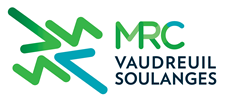 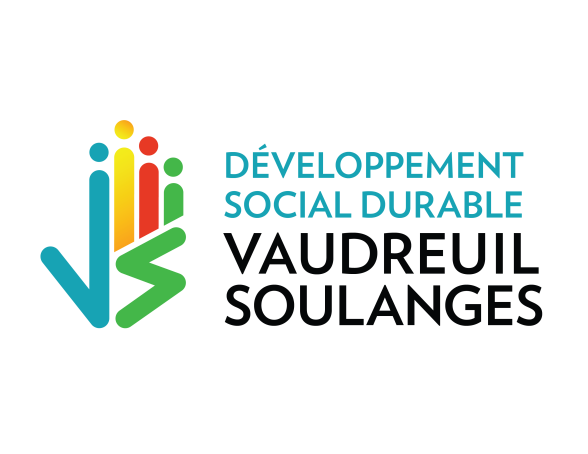 